  The Commonwealth of Massachusetts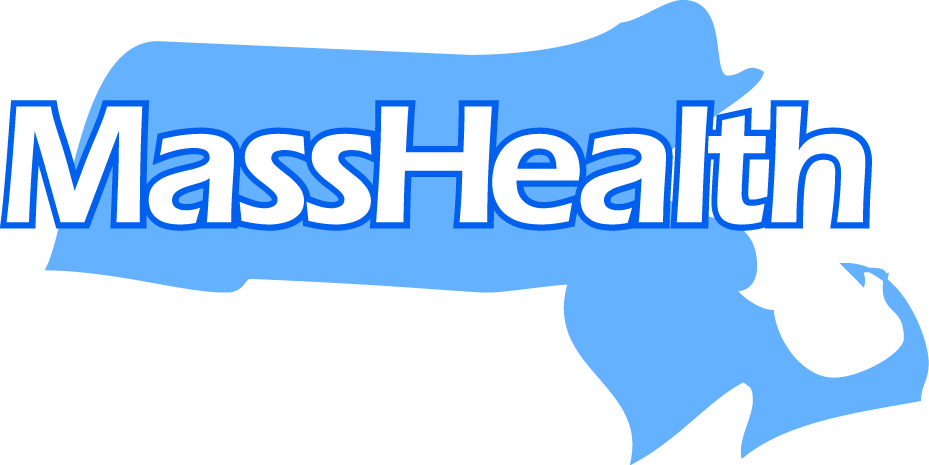 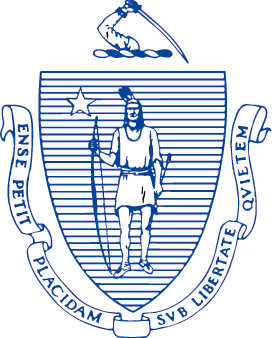 Executive Office of Health and Human ServicesOffice of Medicaid, Health Safety Net100 Hancock Street, 6th FloorQuincy, Massachusetts 02171December 23, 2019HSN Claims Denial (NUM_ICN)Dear HSN Providers:HSN has identified a system issue causing  NUM_ICN edits from HSN for both 837I and 837P claims to set inappropriately.   HSN claims have been  paid and denied inappropriately due to an eligibility issue in our system.  HSN has implemented an internal reprocessing task to capture all claims where MassHealth has updated/changed the original claim status containing  NUM_ICN.  Please note, though HSN has an internal process to capture such claims, HSN will continue to work with MassHealth on ensuring that future claims are processed/updated accordingly.HSN is currently working to identify claims that have either paid or denied inappropriately. Once this project is complete, HSN will send an updated notice.FY 2018 ClosingProviders are reminded that FY18 will be closing on September 30, 2020.  Any claims or corrections for FY18 must be completed before the Fiscal Year is closed.  Any claims or corrections for FY18 must be completed before the FY is closed.Any claims submitted for processing after the FY closes, will be denied by HSN, for submitting after the FY closure date.Please contact Health Safety Net for any questions or concerns.  800-609-7232 or HSNHelpdesk@state.ma.us